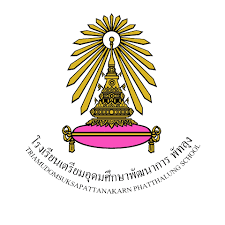 โรงเรียนเตรียมอุดมศึกษาพัฒนาการ พัทลุง อำเภอเมือง  จังหวัดพัทลุงแบบทดสอบวัดผลกลางภาค  รหัสวิชา...............................รายวิชา......................................ระดับชั้นมัธยมศึกษาปีที่.......คะแนนเต็ม............ คะแนน เวลา....................นาทีคำชี้แจง	1. ข้อสอบมีทั้งหมด 2 ตอน ดังนี้	ตอนที่ 1 ข้อสอบแบบปรนัย จำนวน.................ข้อ 	ตอนที่ 2 ข้อสอบแบบอัตนัย  จำนวน...............ข้อ2. ห้ามใช้เครื่องมือสื่อสารทุกชนิด3. หากทุจริตในการสอบจะปรับตกโดยทันทีตอนที่ 1 ข้อสอบแบบปรนัย จำนวน..................ข้อ คำสั่ง : ให้นักเรียนเลือกคำตอบที่ถูกที่สุดเพียงคำตอบเดียว แล้วนำมาทำเครื่องหมายกากบาทในกระดาษคำตอบ  แบบทดสอบวัดผลกลางภาค        วิชา.........................................  ชั้นมัธยมศึกษาปีที่.........                           หน้า 2แบบทดสอบวัดผลกลางภาค        วิชา.........................................  ชั้นมัธยมศึกษาปีที่.........                           หน้า 2แบบทดสอบวัดผลกลางภาค        วิชา.........................................  ชั้นมัธยมศึกษาปีที่.........                           หน้า 3แบบทดสอบวัดผลกลางภาค        วิชา.........................................  ชั้นมัธยมศึกษาปีที่.........                           หน้า 3แบบทดสอบวัดผลกลางภาค        วิชา.........................................  ชั้นมัธยมศึกษาปีที่.........                           หน้า 4แบบทดสอบวัดผลกลางภาค        วิชา.........................................  ชั้นมัธยมศึกษาปีที่.........                           หน้า 4